How to Use Moodle LMSStep 1:Copy and paste the given link in your browser URL area as highlighted in the image. https://lms.umt.edu.pk/moodle/login/index.php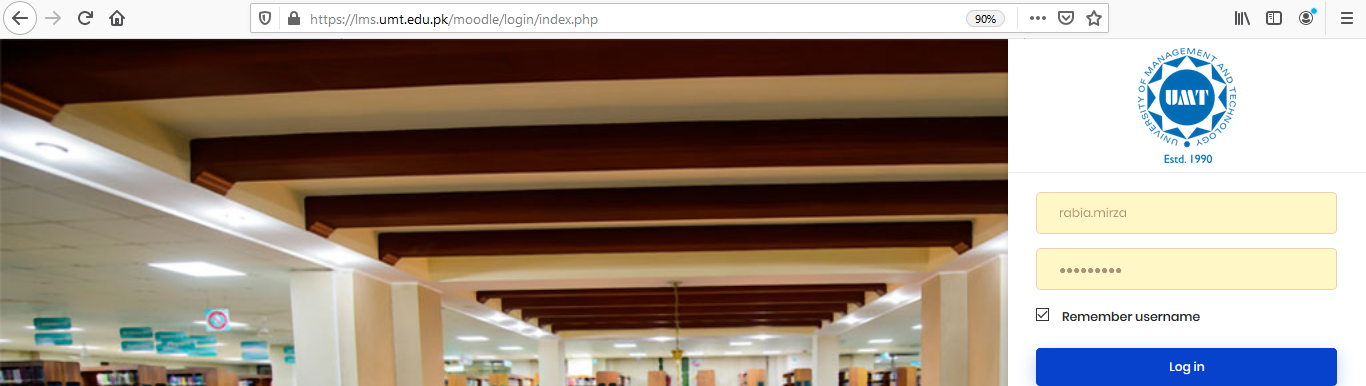 Step 2:Write/Enter your LMS ID and password in the red circled area.Step 3:On the top left corner click on the menu button.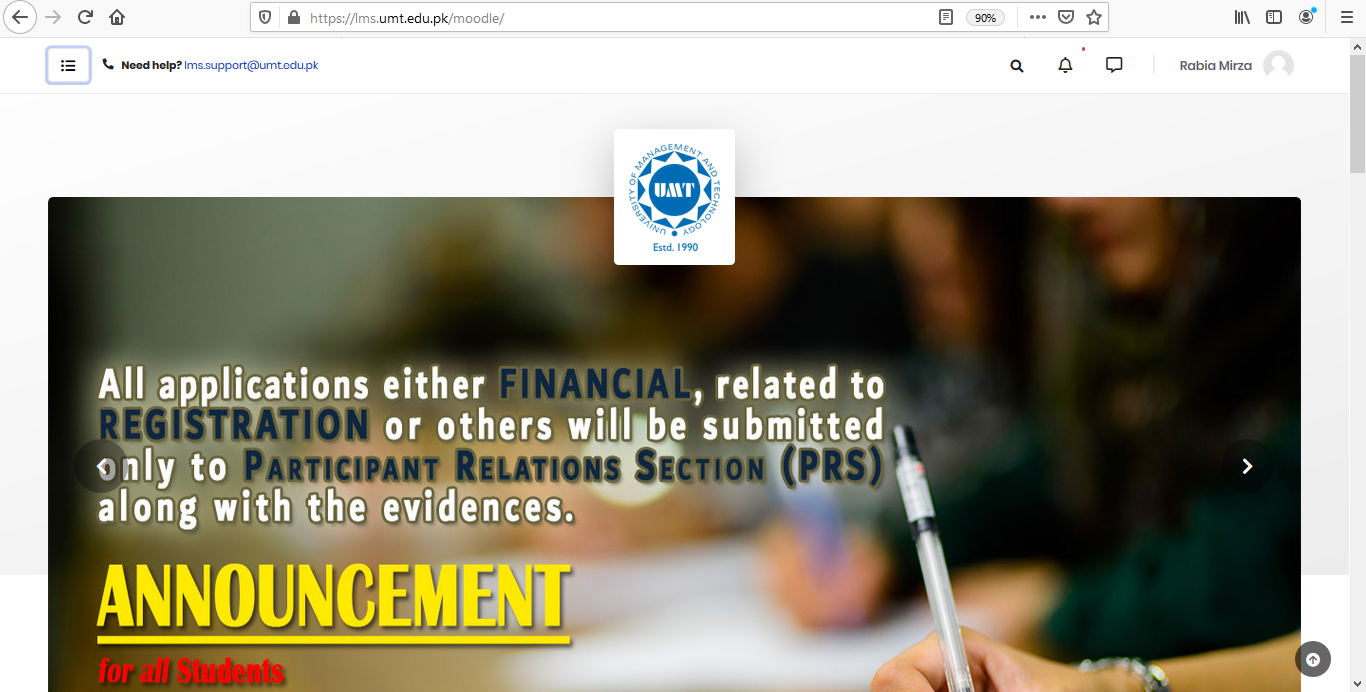 Step 4:Click on “My Courses” as highlighted in the image.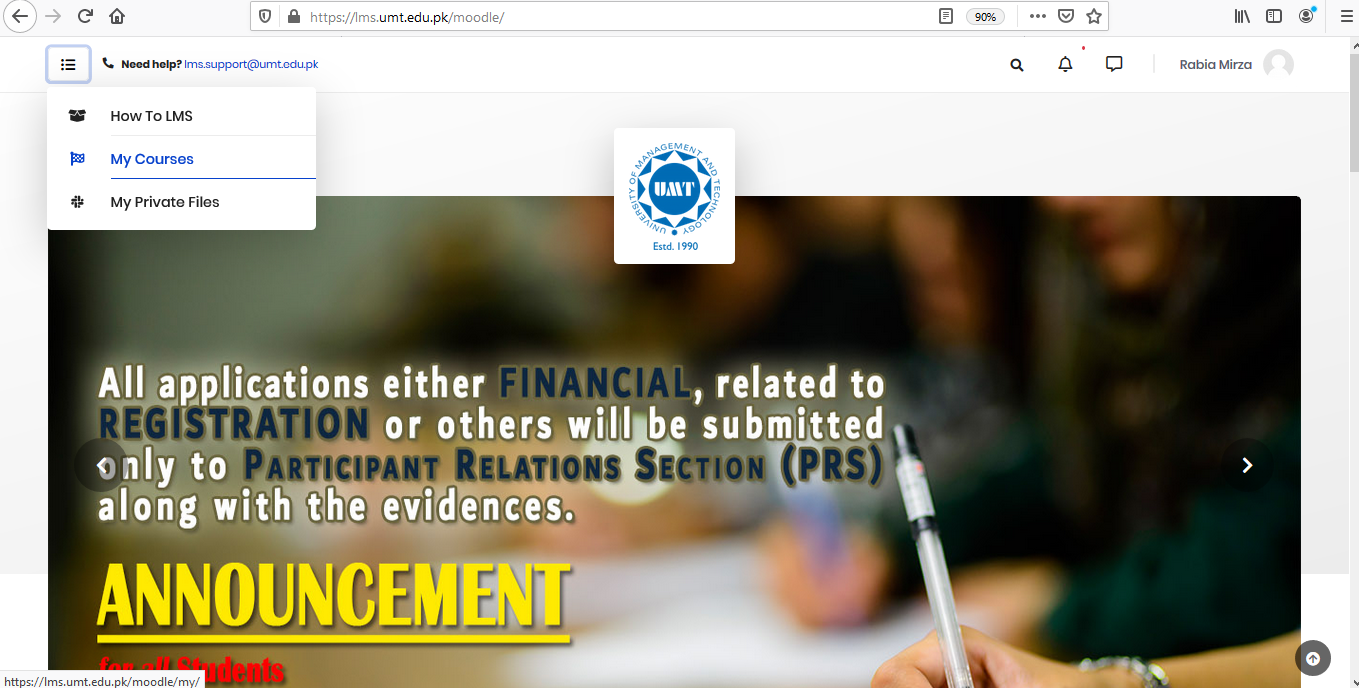 Step 5:Now you are in the section where you can see all courses. Go to the course that you want to deliver online.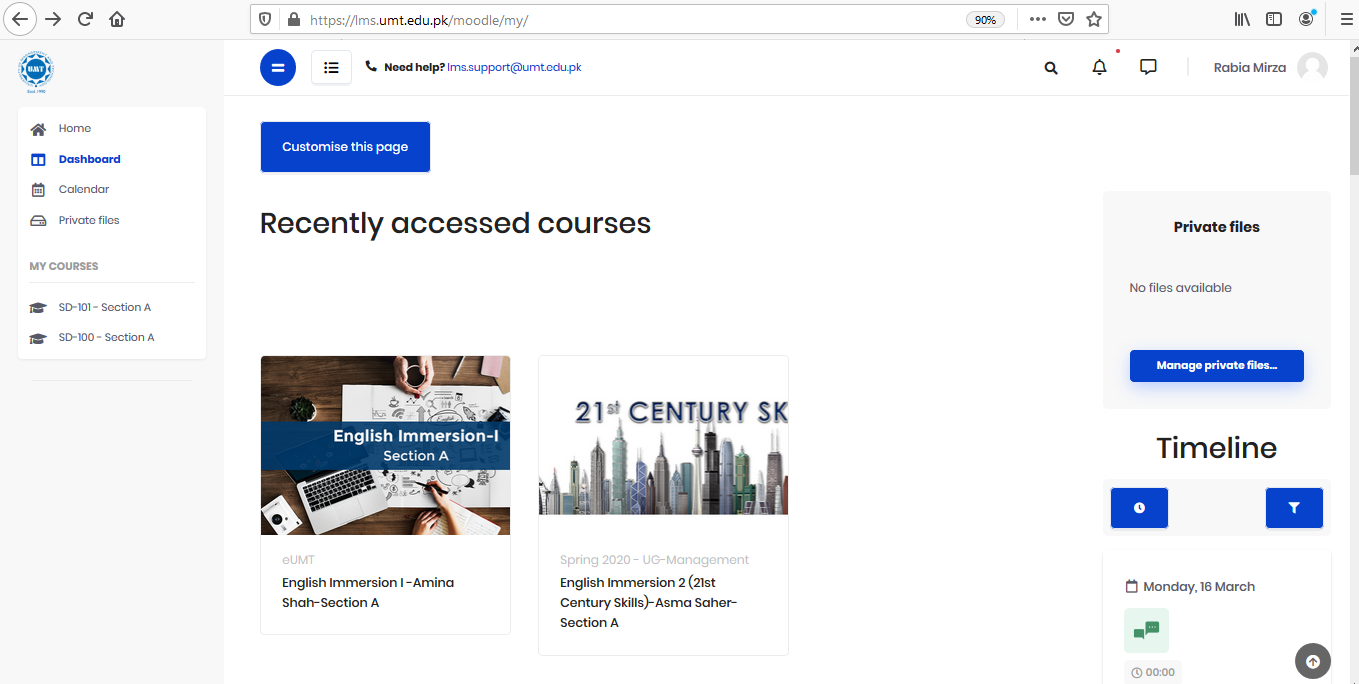 Step 6:Now, you are in your desired course on the LMS. 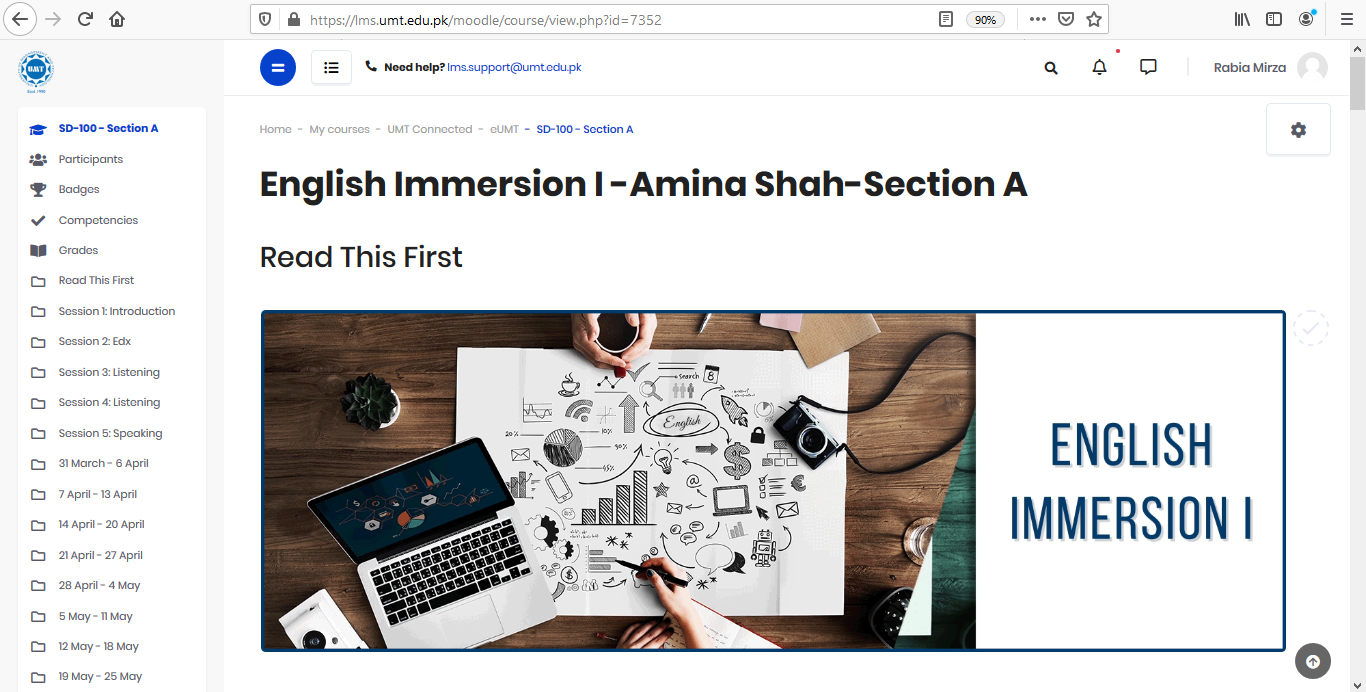 S.T.A.I.R.S. office is always
 there to help you out!

Feel free to visit the office 
3S/32 Main Building
Call Us @ 0307 444 6362
Email Us @ stairs@umt.edu.pk